SOUTĚŽ VE SBĚRU PAPÍRU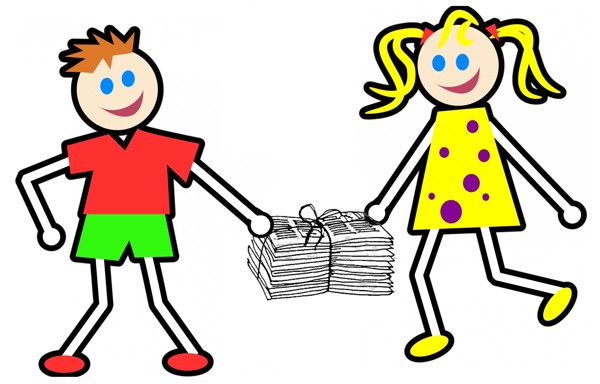 KDY: 14. 11. 2019–ČTVRTEKKDE: V AREÁLU LETNÍHO KINAV KOLIK: 7:30 HODIN – 16:00 HODIN